«Телесөзгер-тележүргізуші шеберлігі»  пәні бойынша емтихан сұрақтарыТелехабар қалай әзірленеді?Идеялық тақырып дегеніміз не?Хабар 7 күн сараптама  хабарын талда.Мәтіннің маңызын  түсіндіріп айт.Телехабар түсіруге дайындықжөнінде айт.Автордың шығармашылық топпен жұмыс істеуін түсіндір.Студияның хабарға лайықты безендірілуі турасында  түсіндіріп бер.Студия қонақтарымен қарым-қатынас дегенді түсіндір.Тақырыпты ширату дегенді қалай түсінесің. Деректі фильмдердің маңызы турасында жаз.Қазақстан ТВ:  «Әскери патриоттық»  бағдарламаны талда. Сюжеттің бейнекадрдың мәнін айт.Дыбыс пен әуеннің сабақтастығын түсіндір. Телехабар және операторлық сценарий жайында жаз.Студиялық режиссерлық пульттің қызметкерлері жөнінде айт. Жарық қоюшылардың міндетін түсіндір. Қазақстан ТВ:	«Қарекет» шығарылымын талда. Хабар әзірлеудегі журналистік қадам. Сөз бен сөйлемнің құрылымы және қолданысы жөнінде айт. Журналистің жетекшілік рол атқаруы дегенді түсіндір. Қазақстан ТВ:  қорытынды ақпарат туындысын талда.Телехабардың пішіні дегенімізді түсіндір. Жаңалықтар топтамасының әзірленуі жайында айт. Журналистің өзекті тақырыпты игеруі дегенді түсіндір. Хабардағы  телебейнелердің жинақталу сапасы дегеніміз не? Жедел сұхбаттың мәні турасында түсіндір.  Қоғамдық әлеуметтік мәселені қозғайтын телехабардардың ұйымдастырылуын түсіндір. Қазақстан телеарнасының бүгінгі ұжымдық шығармашылығы. Хабар: Жаңалықтар топтамасына баға бер. М.К.Барманқұлов телерадиокешеннің  қызметі жайында айт. Телеарна және театр  өнерін салыстырып жаз. Телехабарды талдаудың маңызы. Дегенді түсіндір. Телестудия құрылымының ерекшелігі жайында айт. Жұлдыздар шоғыры ток-шоуын талда. Астана тв  ақпараттық бағдарламасын талда. Тікелей эфир мен арнайы шығарылымның айырмашылығы дегеніміз не?  Алматы ТВ: Жаңалықтар топтамасындағы тікелей эфирдің ерекшелігін түсіндір.  Телеарналардағы бүгінгі әзіл- күлкі туындыларының мәні жайында айт. Сын пікір айту, талдау және баға берудің маңызын түсіндір. Журналистің кешенді шығармашылық бағдарламасын әзірленуі жайында айт.Хабардың жобасы мен сценариі  және мәтіндік үлгісі жөнінде түсіндір. Студент шығармашылығы: «Дала  философиясы» циклін талда. Студиялық шығармашылықта мамандардың қызмет істеу тәртібі дегенді түсіндір. «Аңдатпа» әр хабардың аңдатпасын талда. 31теларна ақпараттық бағдарламасын талда. Алматы ТВ: ақпараттық бағдарламасын талда. Қазақстан ТВ: Көңіл көтеру бағдарламасын талда. Телешығарылымның сипаты дегеніміз не?Телестудияда хабар жасау шарты жайында жаз.Сөйлеу өнері дегенді түсіндір.Телехабардың жанрлық пішіні дегеніміз не?Телеарнадағы қызмет бірлігі жайында жаз.Телетехникалық жабдықтармен жұмыс істеу дегенді түсіндір.Бейнекадрдың сапалы қамтылуы дегеніміз не?Хабар әзірлеудегі  бейнелеуші құралдарды пайдалану турасында айт.Шығармашылық топтың ұжымдасуы дегенді түсіндір.Аудиториямен қатынас жасау үлгісі дегеніміз не?Режиссерлық қызметтің тиімділігі турасында түсіндір.Телехабар және сюжет жайында айт.Әлеуметтік телехабарлардың маңызы турасында жаз.Жаңалықтарды тарату формасы қалай жүзеге асырылады, түсіндір. Кәсіби телетуындылар турасында жаз. Телесұхбат- ақпарат алу әдісі дегенді түсіндір. Телехабардың ақпараттық  сипаты дегеніміз не? Телехабардың дыбыстық және сөйлем үндестігі жайында жаз.Телеарна және көрермен турасында түсіндір. Телесюжет пен мәтіннің байланысы жайында айт. Автор мен  режиссердың шығармашылық бірлігін түсіндір. Телеарнадағы қазіргі ток шоу жанрының көрінісін талда. Режиссерлық және операторлық шеберліктің үйлесімі дегеніміз не?План- кеңістікті кескіндеу дегенді түсіндір. Режиссура және кәсіби сабақтастық турасында жаз. Телесұхбат – шығармашылық ізденіс дегенді түсіндір. Телехабардың жоба мен сценарлық үлгісі жөнінде айт. Телехабар әзірлеуде сөз бен дыбыстың үндестігі дегенді түсіндір. Технологиялық үрдіс және сапалық ерекшеліктің маңызы жайында жаз. Қазіргі заманғы телебағдарламалар және оның сипаты дегеніміз не? Студиялық телемонитордың қажеттілігі жайында түсіндір. Авторлық бағдарламаның эфирлік  материал ретінде жоспарлануын түсіндір. Қазақстан телеарнасындағы хабарлар  мен хабар телеарнасынан берілетін хабарлардың айырмашылығы айт. Бейнеэтюд дегенді  талда. Ақпараттық жанрларға түсініктеме бер. Әдеби көркем сценарий мен бейнекадрдың тұтастығы дегенді түсіндір. Арнайы эфектілермен өңдеудің тиімділігін жазып түсіндір. Бейнетүсірілімді алаңда немесе өзге орындарда ұйымдастыру жайында жаз. Апталық жоспардың құрылымы турасында жаз. Деректі фильмнің сюжеттік құрылымын түсіндір. Телеарналардың  бәсекелестік –даму және өзекті мәселе. Түсіндір. Әлеуметтік зерттеу және журналист дегенді қалай бағалайсың . Түсіндір. Телеочерктің, телеэссенің мазмұны турасында жаз.дағы Қазақ Ұлттық университетi 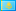 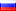 